 Little Bees Children Self Help Group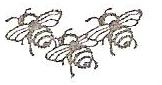 P.O. BOX 54048-00200, Nairobi Mobile: 0722-455222Email: slittlebees@yahoo.com 13th August 2012FROM: NELLIUS WAIRIMUTO SPONSOR: HANNA Dear Sponsor Hanna,RE: DAP REPORTS FROM MAY – JULY 2012Greetings from little girl Nellius. She is doing well a polite girl who talks very politely. Nellius who writes you a letter always asks for her response. In these three months she has been well and in good health though Kenya we are have cold weather but I bought her warm cardigans to protect her from cold.Nellius is promising you to study hard for better performance. Nellius like to play seek and hide and makes her happy with other friends. Best regards, Lucy Odipo. 